ВНИМАНИЕ! 
Все перечисленные изменения появятся только после обновления Параграфа и Datagate.Важно для избежания проблем с HTTPS доступом!Перед установкой DG всем руками поставить Microsoft Visual C++ 2015 Runtime именно x86, есть в дистрибутиве (даже если винда x64 !!!)Рекомендуемая последовательность действий при обновлении ПО:Создать резервную копию БДВыполнить обновление DatagateВыполнить обновление серверной части ParagrafПерезапустить службу Datagate (важно для работы с Web-версиями журналов)Список изменений для версий Paragraf_3.20.11.18 и 1.20.11.18 DatagateИсправлена ошибка при формировании отчета ОШ-1.Добавлена возможность назначения более одного педагога в журнале ГПД.Восстановлена выгрузка и печать журналов в тонком клиенте.Из всех отчетов по обеспеченности учебниками исключен предмет Индивидуальный проект. В приложении "Учебные коллективы" для объекта "Учебный коллектив" добавлено вычисляемое поле "Название здания". Поле вычисляется на основании значения, выбранного в поле "Закрепленный кабинет". 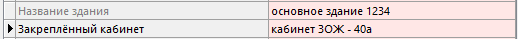 Поле «Закрепленный кабинет», согласно регламенту, является обязательным для заполнения.Обновлен список школ, который используется для приема-выбытия.Устранено дублирование групп при автосоздании журналов ВД. Ошибка возникала при наличии нескольких планов ВД для одного уровня.Добавлена кнопка, позволяющая сворачивать/разворачивать дерево объектов в столбце предмет/этап при автосоздании журналов ВД. Устранены ошибки при формировании отчетов на вкладке "Обучающиеся" в приложении «Система мониторинга информационных ресурсов». Внесены изменения в диалог выбытия на дистанционное обучение, предусмотрено несколько периодов нахождения на ДО.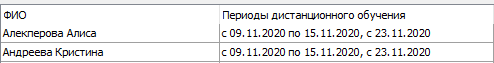 В приложении. «СМИР» при отсутствии бассейна в поле "площадь зеркала воды" автоматически устанавливается значение "0".Запрет удаления потока с нагрузкой. При удалении потока проверяется наличие в нем нагрузки (преподавателя) и прикрепленного ПТП. Если преподаватель не удален или привязан ПТП, то и поток не удаляется.В приложении "Личные дела сотрудников" для сотрудника на вкладке "Итоговая аттестация" расширен список значений поля "Должность в ППЭ". 
Добавлены должности в ППЭ:эксперт-экзаменатор ОГЭ по химииответственный за инструктаж по тех.безопасности ОГЭ по физикеВосстановлено отображение таблицы со списком сотрудников. не прошедших курсы первой помощи (СМИР - Мониторинг -Педагогические кадры).Внесены изменения в справку для учащихся #2325 {Налимов}В справку для ученика добавлены данные:Год рождения ученикаДата поступленияФорма обучения Предполагаемая дата окончания обучения Восстановлена выгрузка идентификаторов СДО по всем коллективам.